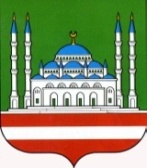                 СОЬЛЖА-Г1АЛИН МЭРИН                  КУЛЬТУРИН  ДЕПАРТАМЕНТ               МУНИЦИПАЛЬНИ БЮДЖЕТАН                    УЧРЕЖДЕНИ              «СОЬЛЖА-Г1АЛИН «ОРГТЕХНИКА»                      КУЛЬТУРАН Ц1А»              Соьлжа-г1ала, Угольная ц1арах 320             Нохчийн Республика, 364006                            Тел.: (8712) 22-63-04                      e-mail: dkorgtehnika@mail.ruНачальникуДепартамента культуры Мэрии г.Грозного	М.С-М. АмаевойОтчето работе МБУ ДК «Оргтехника» по профилактике дорожно-транспортных происшествий за III квартал 2020 гМероприятия по профилактике дорожно-транспортных происшествий14 июля в 11-00 в МБУ ДК «Оргтехника» провели мероприятие  на свежем воздухе «Рисунок на асфальте - дорожные знаки» Цель: познакомить детей с основными дорожными знаками и научить понимать их. В ходе мероприятия участники клубных формирований  на асфальте изобразили дорожные знаки, а также объяснили их значение.Участники – 4 ч., зрители – 8 ч.20 июля  в 11-20 в МБУ ДК «Оргтехника» провели кинолекторий «Дорога таит опасности». Цель: расширить знания подрастающего поколения по правилам дорожного движения, воспитание у детей культуры безопасного поведения на дорогах. В ходе кинолектория детям показали слайды с ПДД, а также короткие познавательные видео.Участники – 1 ч., зрители – 8 ч.10 августа в 11-40 в МБУ ДК «Оргтехника» провели познавательный час « Светофор». Цель: закрепить знания и представления о ПДД, о светофоре, повторить правила дорожного движения. В ходе мероприятия ведущий зачитал правила дорожного движения, раздал карточки с правилами, участники отвечали на вопросы ведущего, поднимая карточки с правильными ответами, за наибольшее количество правильных ответов, детей наградили грамотами.Участники –2 ч., зрители–15 ч.17 августа  в 14-00 в МБУ ДК «Оргтехника» провели конкурс рисунков  « Водитель и дорога». Цель: формирование у детей устойчивых навыков безопасного поведения на дороге. В ходе конкурса участники клубного формирования «ИЗО» нарисовали рисунки по данной тематике и представили жюри. По итогам были выявлены три лучших   рисунка, авторов ,которых наградили грамотами.Участники –8 ч, зрители–10 ч.22 сентября в 14-40 в МБУ ДК «Оргтехника» провели инструктаж «Права пешехода и правила поведения на дороге». Цель: познакомить детей с правилами безопасного поведения на улицах и дорогах. В ходе мероприятия инструктор рассказал о правилах безопасного поведения на улицах и дорогах.Участники –5 ч., зрители – 22 ч.Директор			                                                                     Х. Ш. УматгериевИсп.: Гирзишева З.Р               ДЕПАРТАМЕНТ КУЛЬТУРЫ                                                                             МЭРИИ г.ГРОЗНОГОМУНИЦИПАЛЬНОЕ БЮДЖЕТНОЕУЧРЕЖДЕНИЕ ДВОРЕЦ КУЛЬТУРЫ«ОРГТЕХНИКА» Г. ГРОЗНОГО  ул.Угольная 320, г. Грозный, Чеченская Республика, 364006, Тел.: (8712) 22-63-04e-mail: dkorgtehnika@mail.ru               ДЕПАРТАМЕНТ КУЛЬТУРЫ                                                                             МЭРИИ г.ГРОЗНОГОМУНИЦИПАЛЬНОЕ БЮДЖЕТНОЕУЧРЕЖДЕНИЕ ДВОРЕЦ КУЛЬТУРЫ«ОРГТЕХНИКА» Г. ГРОЗНОГО  ул.Угольная 320, г. Грозный, Чеченская Республика, 364006, Тел.: (8712) 22-63-04e-mail: dkorgtehnika@mail.ru               ДЕПАРТАМЕНТ КУЛЬТУРЫ                                                                             МЭРИИ г.ГРОЗНОГОМУНИЦИПАЛЬНОЕ БЮДЖЕТНОЕУЧРЕЖДЕНИЕ ДВОРЕЦ КУЛЬТУРЫ«ОРГТЕХНИКА» Г. ГРОЗНОГО  ул.Угольная 320, г. Грозный, Чеченская Республика, 364006, Тел.: (8712) 22-63-04e-mail: dkorgtehnika@mail.ruДата24.12.2020№ исх.